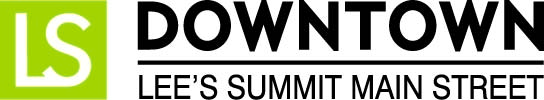 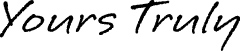 
FOR IMMEDIATE RELEASENovember 21, 2016Jen Steller | Communications Coordinator 
jen@downtownLS.org | 816-246-6598 www.downtownLS.org_____________________________________________________________________________________________
Downtown Lee’s Summit Participates in Small Business Saturday®Shop local on November 26 to support small businesses downtown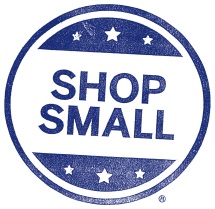 Today, Downtown Lee’s Summit Main Street announced its participation in Small Business Saturday on November 26 to support small businesses in Lee’s Summit, MO. Founded by American Express® in 2010, Small Business Saturday® is a day to celebrate the small businesses that help support their neighborhoods and is held every year on the Saturday after Thanksgiving. Now in its seventh year, Small Business Saturday has been embraced as part of the holiday shopping tradition as each year shoppers, businesses, and public officials come together to Shop Small® and show their neighborhood pride.Understanding the important contributions small businesses make to their communities, Downtown Lee’s Summit Main Street is pleased to announce its participation in Small Business Saturday and the Neighborhood Champion program.  On November 26, during regular store hours, the greater Lee’s Summit area is encouraged to take part in the Small Business Saturday by shopping at local downtown shops and restaurants.  The event will feature free Small Business Saturday swag and specials from participating merchants. “Give the gift of local this holiday season,” said Downtown Lee’s Summit Main Street Executive Director, Donnie Rodgers, Jr. “By giving a gift from a locally-owned shop, you not only give a gift to a loved one, you give a gift of support to our local community.”Many prizes will be awarded using a new program which will replace last year’s passport promotion. Shoppers have the opportunity to win Downtown Lee’s Summit gift cards, ranging from $10 to $250. Scratch-to-win game pieces will be available to the first 50 customers at each participating downtown business. A Grand Prize Getaway will also be awarded which includes Amtrak tickets from Downtown Lee’s Summit, MO to downtown Washington, MO, a one-night stay in Gottfried’s Cabin, and a prize basket of donated items and gift cards from participating Downtown Lee’s Summit shops and restaurants. This giveaway can be entered by filling out an entry form at a participating downtown business or the entry form on the back of a non-winning scratcher game piece.This year’s participating businesses include:@jolly'sA Thyme for EverythingBar-istroBlue Heron DesignThe Browning Bed & BreakfastBudget Blinds of Lee’s SummitCameron's Home FurnishingsFossil ForgeHenry's AntiquesKD's BooksLuxxe ApparelOne Stop DecoratingRazzberry WimzyRed Door Wine StoreThe Living StoneThe Sports SceneSummit Video ServicesThird Street SocialTimekeeper's Clock ShopVery Violet BoutiqueWedding Expressions by GeriWhistle Stop
Xpressions BoutiqueDowntown Lee's Summit gift cards will be on sale from 10am-5pm at the Downtown Lee's Summit Main Street office (13 SE 3rd St.).— END —ABOUT SMALL BUSINESS SATURDAYNovember 26 marks the seventh annual Small Business Saturday, a day dedicated to supporting the local businesses that create jobs, boost the economy and preserve neighborhoods around the country. Small Business Saturday was created by American Express in 2010 in response to small business owners’ most pressing need: more customers.MEMBERS OF THE MEDIA (not for publication):
To reach DLSMS Executive Director Donnie Rodgers, Jr.: donnie@downtownls.org.
To reach DLSMS Assistant Director Ashley Nowell: ashley@downtownls.org.
To reach DLSMS Events & Promotions Director Julie Cook: julie@downtownls.org.
To reach DLSMS Communications Coordinator Jen Steller: jen@downtownls.org.
Or call 816-246-6598. High-resolution photos and logos available upon request.ABOUT DOWNTOWN LEE’S SUMMIT:
Downtown Lee’s Summit is a multiple state and national award-winner for excellence in downtown revitalization, including the 2010 Great American Main Street Award®, which the National Trust Main Street Center gives to only five communities across the nation every year.Rich in history, Downtown Lee’s Summit is listed on the National Register of Historic Places. Its strong ties to the railroad continue to this day — visitors can hop on a passenger train and arrive at the Amtrak station in Downtown Lee’s Summit for a memorable trip. With more than 40 distinctive retail shops, and many restaurants and bars ranging from upscale to laid-back, Downtown Lee’s Summit is an eclectic and fun place to visit. New residential lofts and adjacent historic neighborhoods also make Downtown Lee’s Summit an exceptional place to call home. A unique combination of preservation of history and place, with progressive attitudes and entrepreneurship, make Downtown Lee’s Summit a great place to live, shop, eat and play. 